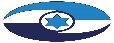 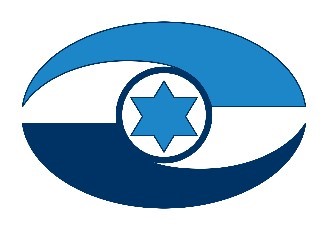 אזורי תעשייה שבניהול ישראלי באזור יהודה והשומרון - ביקורת מעקב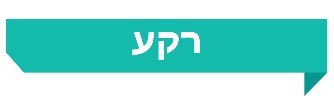 באזור יהודה ושומרון (איו"ש) פועלים 35 אזורי תעשייה בניהול ישראלי (גם אזה"ת או אז"ת), אשר ממוקמים בשטח C. אזורי התעשייה נחלקים לשלושה סוגים: (א) אזורי תעשייה מרחביים הפועלים מחוץ ליישובים וללא זיקה אליהם ומתנהלים עצמאית בהיבטים הביטחוניים והניהוליים (ב) אזורי תעשייה הסמוכים ליישובים שיש להם שייכות ליישובים וזיקה ביטחונית אליהם בהיבטי האבטחה; (ג) אזורי תעשייה מרחביים עם מרכזי מסחר ציבוריים משותפים המשרתים את האוכלוסייה הישראלית והפלסטינית ומאופיינים במרחב רווי פעילויות בשעות היום והלילה. באזורי התעשייה באיו"ש מועסקים כ-5,500 עובדים ישראלים וכ-14,100 עובדים פלסטינים.בשנים האחרונות התרחשו באזורי תעשייה באיו"ש ובסביבתם אירועים בטחוניים שבהם נהרגו ונפצעו אזרחים וחיילים ישראלים. להלן כמה דוגמאות: באזה"ת ברקן - בשנת 2006 מחבל ביצע ירי על מאבטח בשער הכניסה הדרומי של אזה"ת, גנב את נשקו ונמלט; בשנת 2008 תושב היישוב חארס ביצע הצתות של כמה מפעלים; בשנת 2018 מחבל נכנס לאזה"ת עם נשק, כפת שני ישראלים שעבדו במפעל, רצח אותם ונמלט. באזור אריאל - בפיגוע של מחבל מתאבד בתחנת הדלק באריאל באוקטובר 2002 נהרגו שלושה חיילים ונפצעו 19 בני אדם, וביניהם גם חיילים; בפיגוע דקירה באזה"ת באריאל בדצמבר 2015 נפצעו שניים; בפיגוע ירי על עמדת אבטחה בכניסה לעיר אריאל באפריל 2022 נהרג מאבטח שעבד במקום; בפיגוע שאירע בנובמבר 2022 דקר מחבל את המאבטח בשער הכניסה לאזור התעשייה באריאל, ומשם המשיך לתחנת דלק סמוכה ודקר עוד שלושה בני אדם, שניים מהם למוות. בהמשך דרס המחבל למוות אדם נוסף ודקר אדם נוסף.בשנת 2012 פרסם משרד מבקר המדינה דוח בנושא "אזורי תעשייה שבניהול ישראלי באזור יהודה והשומרון - היבטים באכיפת החוק (הדוח הקודם או הביקורת הקודמת). 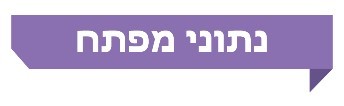 פעולות הביקורתבחודשים אוקטובר 2021 עד יולי 2022 ערך מבקר המדינה ביקורת מעקב אחר אופן תיקון הליקויים שעלו בדוח הקודם. פעולות השלמה בוצעו עד אוגוסט 2022. בביקורת המעקב נבדקו פעולותיהם של פקמ"ז, מפקדת תיאום פעולות הממשלה בשטחים (המתפ"ש), המינהל האזרחי (המנהא"ז) ומשרד הכלכלה והתעשייה (משרד הכלכלה) לתיקון הליקויים העיקריים שצוינו בדוח הקודם. ביקורת המעקב נעשתה בצה"ל, במתפ"ש, במנהא"ז, במשרד הכלכלה (בזרוע העבודה) ובמשרד המשפטים.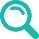 ועדת המשנה של הוועדה לענייני ביקורת המדינה של הכנסת החליטה שלא להניח דוח זה במלואו על שולחן הכנסת אלא לפרסם חלקים ממנו, לשם שמירה על ביטחון המדינה, בהתאם לסעיף 17 לחוק מבקר המדינה, התשי"ח-1958 [נוסח משולב]. תמונת המצב העולה מן הביקורת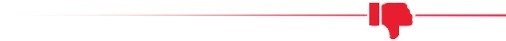 מרכיבי הביטחון באזורי התעשייה באיו"ש - בדוח הקודם נכתב לגבי שבעה אז"ת שנבדקו כי בשניים מהם לא נעשה שימוש כנדרש בתוכנית בניין עיר (תב"ע) במרכיבי הביטחון; בשלושה מהם היו חסרים חלק ממרכיבי הביטחון הנדרשים לפי תקנון התב"ע; כלי רכב עם לוחיות זיהוי פלסטיניות נכנסו לשלושה יישובים ללא בקרה; ובארבעה מהם לא התקיימה בקרה על הכניסה לתחום אזורי התעשייה. בביקורת המעקב עלה כי הליקוי לא תוקן: בחלק מאזה"ת חסרה גדר היקפית, בחלקם חסר כוח תגובה, ובחלקם איכות הבידוק היא נמוכה. משמעות הדבר היא שעקב פערים אלה נפגעת באופן חמור מוכנותם של איזורי התעשייה לאיומים ביטחוניים, דבר המסכן חיי אדם.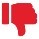 יישום הצו בדבר נאמני ביטחון על ידי פקמ"ז - בדוח הקודם עלה כי לאחר פרסום הצו בדבר סידורי ביטחון באזורי תעשייה (מינוי נאמן ביטחון) (יהודה והשומרון) (מס' 1640), התשס"ט-2009, לא קבע פקמ"ז את המפעלים שנדרש בהם מינויו של נאמן ביטחון; כי באזור התעשייה מסויים מונו נאמני ביטחון בכ-22% מתוך עשרות הרבות מהמפעלים הפועלים בו; וכי באזור תעשייה אחר מונו נאמני ביטחון בכ-6% מעשרות המפעלים. בביקורת המעקב עלה כי הליקוי לא תוקן: לא בכל המפעלים באזה"ת מסויים יש נאמני ביטחון. עוד עלה בביקורת המעקב כי לפקמ"ז אין נתונים על מינוי נאמני ביטחון מפעליים, וכי החטיבה המרחבית לא אישרה לקצין הביטחון (קב"ט) של אזור תעשייה מסויים את מינוים של נאמני ביטחון במפעלים. מצב דברים זה שבו הוראות הצו בדבר מינוי נאמן ביטחון מפעלי אינן מיושמות ואינן נאכפות, ולפקמ"ז אין שליטה על יישומו של הצו במפעלים, מהווה סיכון ביטחוני לעובדים ולשוהים במרחבי המפעלים. כמו כן, יש סיכון שסחורה שמקורה פלסטיני תעבור לשטח ישראל ללא בידוק כנדרש, על כל המשתמע מכך. החלת חוקי העבודה הישראליים על מעסיקים ישראלים המעסיקים מקומיים בתחומי ההתיישבות הישראלית ואזורי התעשייה באיו"ש - בדוח הקודם עלה כי עבודת המטה הבין-משרדית לבחינת הצורך בתיקון תחיקת הביטחון (שבאמצעותה ניתן להחיל הוראות וחוקים ישראליים גם באיו"ש) בנוגע לדיני העבודה נמצאה רק בתחילתה. בביקורת המעקב עלה כי הליקוי תוקן במידה מועטה: במועד סיום הביקורת, יולי 2022, לא הוחלו בתקנון המועצות האזוריות מרבית דיני העבודה (12 מתוך 16) שהוחלט בשנת 2014 שראוי להחילם באיו"ש. ארבעת החוקים שהוחלו הם אלה: חוק שכר מינימום, התשמ"ז-1987 (חוק שכר מינימום); חוק עבודת נשים, התשי"ד-1954; חוק עובדים זרים, התשנ"א-1991; וחוק שירות התעסוקה, התשי"ט-1959.ביקורות במפעלים באזה"ת שבניהול ישראלי באיו"ש בנוגע לאכיפת חוק שכר מינימום, התשמ"ז-1987 - בדוח הקודם צוין כי קמ"ט (קצין מטה) תעסוקה ויחידת הסמך במשרד התעשייה, המסחר והתיירות (תמ"ת) לא הקפידו על ביצוע ביקורות שוטפות כדי לאכוף את חובת תשלום שכר המינימום על מעסיקים ישראלים באיו"ש, במפעלים המצויים באזורי התעשייה שבניהול ישראלי באיו"ש; עוד צוין בדוח הקודם כי לא נקבע נוהל שהסדיר את חלוקת העבודה בין מפקחי העבודה של משרד התמ"ת ובין קמ"ט תעסוקה ואת דרכי העבודה בכל הקשור לפעילות האכיפה באיו"ש, המשותפת למפקחים ולקמ"ט תעסוקה, לרבות דרך העברת המידע ביניהם. בביקורת המעקב עלה כי הליקויים לא תוקנו: מינהל ההסדרה והאכיפה של זרוע העבודה במשרד הכלכלה (לשעבר משרד התמ"ת) אינו מקיים ביקורות יזומות באזורי התעשייה באיו"ש בעניין תשלום שכר מינימום; גם קמ"ט תעסוקה לא קיים ביקורות סדורות במפעלים לשם אכיפה בנוגע לשכר המינימום; ולא נקבע נוהל להסדרת חלוקת העבודה בנושא בין שני הגופים. כל אלו עלולים לגרום לפגיעה בשכרם של כלל העובדים המועסקים באיו"ש. שני כתבי אישום הוגשו בשנת 2020 נגד מעסיקים שהפרו את חוק שכר מינימום. בשנת 2021 הוגש כתב אישום אחד ובשנת 2022 (עד אוגוסט) לא הוגשו כתבי אישום. החלת חוקי בטיחות וגהות בעבודה באיו"ש - בדוח הקודם צוין כי במשך השנים היו קיימים פערים חקיקתיים בנושא הבטיחות והגהות באיו"ש, לעומת החקיקה בתחום זה בישראל. משרד מבקר המדינה המליץ בדוח הקודם כי המנהא"ז, המופקד על שמירת זכויותיהם של תושבי איו"ש, יפעל במעורבות המתפ"ש ובשילוב משרד התמ"ת ומשרד המשפטים להחלתם של חוקים הולמים בתחום הבטיחות בעבודה. בביקורת המעקב נמצא כי הליקוי לא תוקן: דיני הבטיחות והגהות בעבודה החלים בישראל לא הוחלו באיו"ש. פיקוח ואכיפה בנוגע לחוקי בטיחות וגהות בעבודה באיו"ש - בדוח הקודם המליץ משרד מבקר המדינה למנהא"ז ולמשרד התמ"ת (כשמו אז) כי יש להקפיד לאכוף באופן סדיר את החוק על המעסיקים הישראלים באיו"ש, בד בבד עם אבטחת פעילות הפיקוח, כדי להבטיח את שלומם ובריאותם של כל העובדים המועסקים באיו"ש - ישראלים ופלסטינים. בביקורת המעקב עלה כי הליקוי לא תוקן: המנהא"ז, קמ"ט תעסוקה ומשרד הכלכלה לא ביצעו פיקוח ובקרה לגבי מימוש הדין הקיים באיו"ש בנוגע לבטיחות והגהות בעבודה, מכוח הדין הקיים והצו בדבר העסקת עובדים במקומות מסוימים (יהודה והשומרון) (מס' 967) התשמ''ב-1982.ביטוח עובדים פלסטינים מפני פגיעות בעבודה בדוח הקודם צוין כי המנהא"ז לא מינה "רשות" לצורך ענייני הביטוח, לא אכף את הוראות הצו בדבר ביטוח מפני פגיעות בעבודה (יהודה והשומרון) (מס' 662), התשל"ו-1976 על מעסיקים ישראלים ולא קיים פיקוח על כך שמעסיקים ישראלים רוכשים פוליסת ביטוח עבור העובדים הפלסטינים שהם מעסיקים מחוץ לתחומי היישובים הישראליים באיו"ש, כמתחייב בצו. בביקורת המעקב עלה כי הליקויים לא תוקנו: המנהא"ז לא מינה "רשות" לצורך הטיפול בענייני הביטוח, לא אכף את הוראות הצו בדבר ביטוח על מעסיקים ישראלים ולא קיים פיקוח על כך שמעסיקים ישראלים רוכשים פוליסת ביטוח עבור העובדים הפלסטינים שהם מעסיקים מחוץ לתחומי היישובים הישראליים באיו"ש, כמתחייב בצו. ליקויים שעלו בביקורת הנוכחיתמרכיבי הביטחון באזה"ת 1 - קיימים פערים ניכרים במרכיבי הביטחון באזה"ת 1, עוד נמצא כי לא הוקם מערך המצלמות הדיגיטלי שלהקמתו הקצה משרד הכלכלה 2 מיליון ש"ח. בביקור שערך צוות הביקורת במאי 2022 באזור התעשייה עלה כי הגדר ההיקפית סביב אזור התעשייה היא חלקית, דבר שעלול לסכן את ביטחונם של השוהים במרחב זה. מרכיבי הביטחון באזה"ת 2 - שלא בהתאם להנחיה של ראש מינהלת קשת צבעים וקו התפר (קש"ץ) לראש הרשות המקומית מינואר 2019, רק לאחר כשלוש שנים, במאי 2022, הרשות המקומית מינתה קב"ט לאזור התעשייה. עוד עלה כי על אף ההנחיות של פקמ"ז וראש קש"ץ לראש הרשות המקומית לשיפור מרכיבי הביטחון באזור תעשייה זה, שהוגדר על ידי קצין ההגנה המרחבית (הגמ"ר) בפקמ"ז כאחד מהמרחבים למיקוד - במועד סיום הביקורת נותרו באזור התעשייה פערים ניכרים במרכיבי הביטחון: אין לאזור התעשייה גדר היקפית, לא נעשה שימוש במערכת הבידוק הדיגיטלית לבדיקת הבאים לאזור התעשייה, אין שימוש במגנומטרים לבדיקת הנכנסים לאזור התעשייה, ולא מוגדר כוח תגובה אזרחי על אירוע פח"ע באזור התעשייה. כל אלו מעמידים בסיכון ביטחוני את השוהים באזור התעשייה. נאמני ביטחון (קב"טים) באזורי התעשייה - בשלושה אזורי תעשייה מתוך אזורי התעשייה שנבדקו על ידי צה"ל בביקורות שביצע באפריל 2022 באזורים שבמיקוד, אין נאמני ביטחון אזוריים. בנושא הגדרת הסמכות והאחריות של קציני הגמ"ר, יש פערים לעומת האמור בהוראות הצו בדבר מינוי נאמן ביטחון, כך שקציני ההגמ"ר אינם פועלים מול המפעלים בכל הנוגע לנאמני הביטחון, ובכלל זה לגבי מינוים וקיום פיקוח ובקרה עליהם בהתאם להוראת הצו בדבר מינוי נאמן ביטחון. 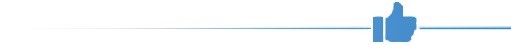 עדכון תוכנית בניין עיר (תב''ע) לאזורי התעשייה מסילה - בדוח הקודם ציין משרד מבקר המדינה כי ההזנחה רבת השנים של הטיפול באזור התעשייה מסילה הביאה למצב שבו לא היה ניתן ליישם לגביו את התב"ע המקורית, ונדרשה תב"ע חדשה שתתאים למצב הקיים, ואף זו טרם הושלמה. הוקמו מבנים באזור התעשייה מסילה ללא היתר בנייה ולעיתים תוך השתלטות על אדמות פרטיות של פלסטינים ועל אדמות מדינה. בביקורת המעקב עלה כי הליקוי תוקן: לשכת התכנון במנהא"ז הכינה תב"ע חדשה לאזור התעשייה מסילה, וזו פורסמה למתן תוקף ב-22.8.18, ואף נעשות פעולות להתאמת קצב הבנייה באזור התעשייה לקצב פיתוח התשתיות בו.עיקרי המלצות הביקורתמומלץ כי משרד הביטחון וצה"ל בשיתוף משרד הכלכלה והרשויות המקומיות יגבשו תוכנית לתיקון הליקויים ולהשלמת הפערים במרכיבי הביטחון באזורי התעשייה באיו"ש ויביאו אותה להחלטת הממשלה לשם דיון בתקצובה ובהפעלתה תוך קביעת הסמכות והאחריות של הגופים הרלוונטים למימושה. 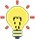 מומלץ כי פקמ"ז יפעל בשיתוף הרשויות המקומיות לסגירת הפערים הניכרים במרכיבי הביטחון באזורי התעשייה ביו"ש ויפרסם נוהל סדור שיבטיח שהנחיות הפיקוד להקמת מרכיבי ביטחון בכלל אזה"ת החדשים והישנים ייושמו, וכן יפעל ליישום הנוהל. מומלץ שצה"ל, משרד הכלכלה והרשות המקומית ישלימו את הפערים במרכיבי הביטחון באזור התעשייה 1, ובפרט ישלימו את הקמת מערך המצלמות הדיגיטלי שתוקצב. עוד מומלץ כי הגמ"ר פקמ"ז יתקף את תיק ההגנה לאזה"ת 1 ויפעל לספק את מערכת הבידוק הדיגיטלית לכלל אזה"ת באיו"ש. כמו כן, מומלץ שפקמ"ז, בשיתוף הרשות המקומית, יקבע תוכנית מגובה בתקציב ולוח זמנים לטיפול בהשלמת הפערים במרכיבי הביטחון.נוכח הסיכונים הנובעים מהיעדרם של נאמני ביטחון במפעלים באזורי התעשייה, על צה"ל לשפר את יישום הפיקוח והבקרה בנוגע למילוי הוראות הצו בדבר מינוי נאמן ביטחון ולפעול למימושו בכלל המפעלים.מומלץ שצה"ל יבחן בשיתוף הרשויות המקומיות את הצורך במינוי נאמן ביטחון (קב"ט) לאזורי התעשייה. עוד מומלץ לבחון את התאמת התשתית הנורמטיבית, כדי שתכלול את הצורך במינוי נאמן ביטחון לאזורי התעשייה, דבר אשר ישפר את המענה הביטחוני באזורי התעשייה ואת הפיקוח על הסחורות היוצאות מהם. כמו כן מומלץ כי צה"ל יבחן את התאמת האחריות שמוטלת על ההגמ"ר בנוגע לנאמני ביטחון מפעליים ואת הסמכות הניתנת לו בפקודות ליכולותיו, ויוודא שהאחריות לנושאים ביטחוניים שונים, בייחוד באיו"ש, מיושמת.על משרד המשפטים, משרד הכלכלה ומשרד האוצר, בשיתוף היועמ"ש לאיו"ש, להשלים את הסוגיות המעכבות את החלת דיני העבודה הישראליים באזה"ת באיו"ש ולפעול בהתאם להחלטת הממשלה משנת 2014 ולפסיקת בג"צ "קו לעובד". על משרד הכלכלה לגבש נוהל דרכי עבודה בנוגע לסמכויות המקבילות של אגף האכיפה ושל קמ"ט תעסוקה, כדי לאפשר את קיומן של הביקורות ולהתאים את מספר מפקחי העבודה לצורך לקיים ביקורות סדורות ושוטפות לגבי מעסיקים ישראלים באיו"ש. זאת כדי להבטיח את מתן הזכויות לעובדים הפלסטינים המועסקים על ידי ישראלים באיו"ש.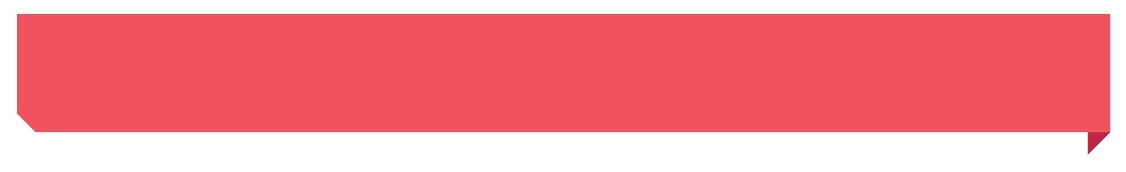 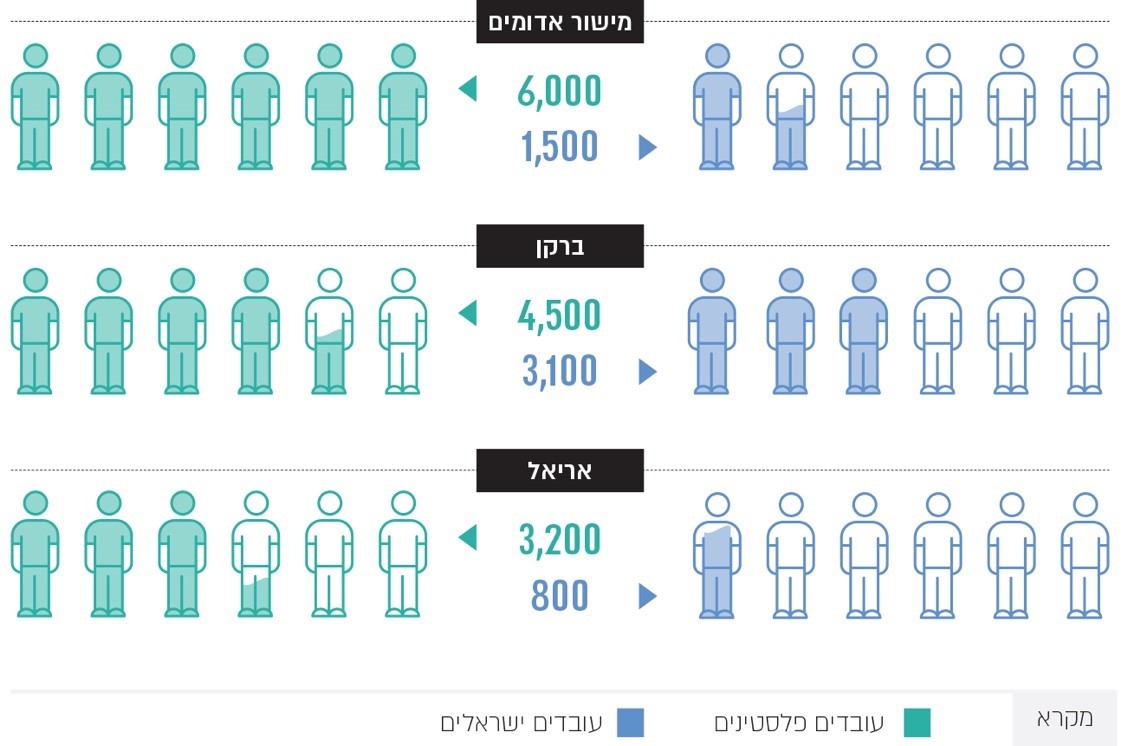 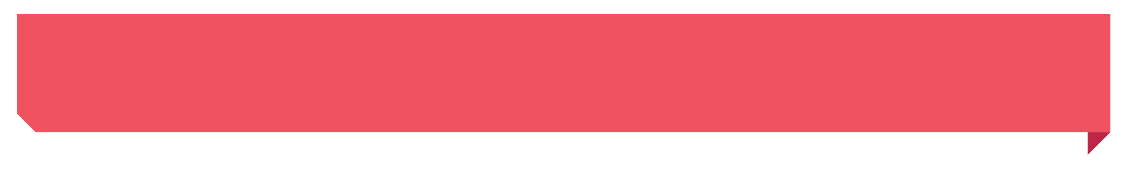 סיכוםביקורת המעקב העלתה כי חלק מהליקויים שצוינו בדוח הקודם לא תוקנו. למשל, במרבית אזורי התעשייה קיימים פערים ניכרים בסידורי האבטחה והביטחון. פערים אלה מהווים פרצה ביטחונית, דבר העלול לסכן את השוהים באזורי התעשייה ואת התושבים בישראל. כמו כן, במועד סיום הביקורת, יולי 2022, לא יושמו פסיקת בג"ץ משנת 2007 והחלטת הממשלה משנת 2014 בנוגע להחלת דיני עבודה ישראליים באיו"ש. עקב כך לא הוחלו בתקנון המועצות האזוריות באיו"ש 12 מתוך 16 דיני העבודה הישראליים שיש בהם כדי להבטיח שמירה על זכויותיהם ועל שלומם של העובדים הפלסטינים המועסקים באזורי התעשייה שבניהול ישראלי באיו"ש. עם זאת, בביקורת המעקב עלה כי תוקנו ליקויים הנוגעים להסדרת פעילותם של אזורי התעשייה מסילה ועלי זהב, בעקבות הכנתן של תוכניות בניין עיר חדשות. מומלץ כי משרד הביטחון וצה"ל בשיתוף משרד הכלכלה והרשויות המקומיות יגבשו תוכנית לתיקון הליקויים ולהשלמת הפערים במרכיבי הביטחון באזורי התעשייה באיו"ש ויביאו אותה להחלטת הממשלה לשם תקצובה והפעלתה תוך קביעת הסמכות והאחריות של הגופים הרלוונטים למימושה. על צה"ל, פקמ"ז, המתפ"ש והמנהא"ז, בשיתוף המועצות המקומיות והאזוריות ומשרד הכלכלה, לפעול לתיקון הליקויים הנוגעים לביטחון ולאבטחה של אזורי התעשייה, כדי להבטיח את ביטחונם ושלומם של העובדים הפוקדים את אזורי התעשייה באיו"ש. כמה כ-14,100 לכ-70% אז"ת הוגדרו על ידי פיקוד המרכז (פקמ"ז) כמאוימים ביותרמספר הפלסטינים המועסקים באזה"ת באיו"ש. 5,500 הוא מספר העובדים הישראלים המועסקים באזה"ת באיו"שמאזה"ת סמוכי היישובים קיימים פערים בגדר היקפית 54 מתוך 163 תאונות עבודה קטלניות
דווחו למינהל הבטיחות במשרד הכלכלה באזורי התעשייה באיו"ש בשנים 2019 - 2021. תאונות עבודה שאינן קטלניות אינן מדווחותחוקי עבודה החלים בישראל הוחלו על העסקת עובדים ביישובים ובאזורי התעשיה הישראליים באיו"ש. זאת מתוך 16 חוקים שנקבע בהחלטת ממשלה משנת 2014 כי ראוי להחילם באיו"ש כתבי אישום הוגשו בשנים 2020 - 2022 נגד מעסיקים באזה"ת באיו"ש שהפרו את חוק שכר מינימום לגבי עובדים פלסטינים. 2 כתבי אישום הוגשו בשנת 2020, וכתב אישום אחד הוגש בשנת 2021. בשנת 2022 (עד אוגוסט) לא הוגשו כתבי אישוםפרק הביקורתהליקוי בדוח הביקורת הקודםמידת תיקון הליקוי שעלה בביקורת המעקבמידת תיקון הליקוי שעלה בביקורת המעקבמידת תיקון הליקוי שעלה בביקורת המעקבמידת תיקון הליקוי שעלה בביקורת המעקבפרק הביקורתהליקוי בדוח הביקורת הקודםלא תוקןתוקן במידה מועטהתוקן במידה רבהתוקן באופן מלאמרכיבי ביטחוןפערים בקיומם של מרכיבי ביטחון באזה"ת באיו"ש.נאמני ביטחון במפעלים אי-החלת צו נאמני ביטחון על כלל אזה"ת באיו"ש. נאמני ביטחון במפעלים פקמ"ז לא קבע את המפעלים שנדרש בהם מינויו של נאמן ביטחון החלת חוקי העבודה הישראליים באיו"ש החקיקה באיו"ש אימצה ארבעה מ-16 חוקי העבודה החלים בישראל שראוי להחילם באיו"ש. ביקורות במפעלים באזה"ת שבניהול ישראלי ביו"שמינהל ההסדרה והאכיפה של זרוע העבודה במשרד הכלכלה (לשעבר משרד התמ"ת) אינו מקיים ביקורות יזומות באזורי התעשייה באיו"ש בעניין תשלום שכר מינימום. קמ"ט תעסוקה לא קיים ביקורות סדורות במפעלים לשם אכיפת תשלום שכר מינימום, ולא נקבע נוהל להסדרת חלוקת העבודה בנושא בין שני הגופים.החלת חוקי בטיחות וגהות בעבודה באיו"שדיני הבטיחות והגהות בעבודה החלים בישראל לא הוחלו באיו"ש.פיקוח ואכיפה בנוגע לחוקי בטיחות וגהות בעבודה באיו"ש המנהא"ז, קמ"ט תעסוקה ומשרד הכלכלה לא ביצעו פיקוח ובקרה לגבי מימוש הדין הקיים באיו"ש בנוגע לבטיחות והגהות בעבודה, מכוח החוק הירדני והצו בדבר העסקת עובדים.פרק הביקורתהליקוי בדוח הביקורת הקודםמידת תיקון הליקוי שעלה בביקורת המעקבמידת תיקון הליקוי שעלה בביקורת המעקבמידת תיקון הליקוי שעלה בביקורת המעקבמידת תיקון הליקוי שעלה בביקורת המעקבפרק הביקורתהליקוי בדוח הביקורת הקודםלא תוקןתוקן במידה מועטהתוקן במידה רבהתוקן באופן מלאביטוח עובדים פלסטינים מפני פגיעות בעבודההמנהא"ז לא מינה "רשות" לצורך הטיפול בענייני הביטוח, לא אכף את הוראות הצו בדבר ביטוח על מעסיקים ישראלים, ולא קיים פיקוח על כך שמעסיקים ישראלים אכן רוכשים פוליסת ביטוח עבור העובדים הפלסטינים שהם מעסיקים מחוץ לתחומי היישובים הישראליים באיו"ש, כמתחייב בצו.עדכון תוכנית בניין עיר (תב''ע) לאזור התעשייה מסילהההזנחה רבת השנים של הטיפול באזור התעשייה מסילה הביאה למצב שבו לא היה ניתן ליישם לגביו את התב"ע המקורית, ונדרשה תב"ע חדשה שתתאים למצב הקיים, ואף זו טרם הושלמה.